บันทึกข้อความ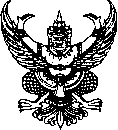 ส่วนราชการ  ที่  	วันที่   เรื่อง  ขอเสนอชื่อผู้สมควรดำรงตำแหน่งกรรมการสภามหาวิทยาลัย  ประเภทอาจารย์เรียน	ประธานอนุกรรมการฝ่ายประจำหน่วยเสนอชื่อ คณะ/วิทยาลัย 		ตามประกาศมหาวิทยาลัยนเรศวร เรื่อง การกำหนดวัน  เวลา  สถานที่ในการเสนอชื่อผู้สมควรดำรงตำแหน่งกรรมการสภามหาวิทยาลัย  ประเภทอาจารย์  ได้กำหนดให้วันศุกร์ที่ ๑๔ มิถุนายน ๒๕๖๕ เป็นวันเสนอชื่อผู้สมควรดำตำแหน่งกรรมการสภามหาวิทยาลัยประเภทอาจารย์  นั้น		ทั้งนี้ ข้าพเจ้า.....................................................  ตำแหน่ง..................................................
สังกัด........................................................................  ไม่สามารถมาเสนอชื่อด้วยตนเองในวันดังกล่าวได้  
เนื่องจากข้าพเจ้า.....................................................................................................................................
จึงขอใช้สิทธิเสนอชื่อล่วงหน้า ดังนี้		ขอเสนอผู้สมควรดำตำแหน่งกรรมการสภามหาวิทยาลัยประเภทอาจารย์		๑. ชื่อ.........................................  นามสกุล.........................................		๒. ชื่อ.........................................  นามสกุล.........................................		จึงเรียนมาเพื่อโปรดทราบและดำเนินการต่อไป(ลงชื่อ)..............................................................ผู้เสนอชื่อ(................................................................)